ტენდერიტერმინალების სადგამებზე:ფასები წარმოდგენილი უნდა იყოს დოლარში, გადასახადების ჩათვლით.დამატებითი კითხვების შემთხვევაში დაუკავშირდით: ბექა ჭოლაძე 555111299 bcholadze@bog.ge 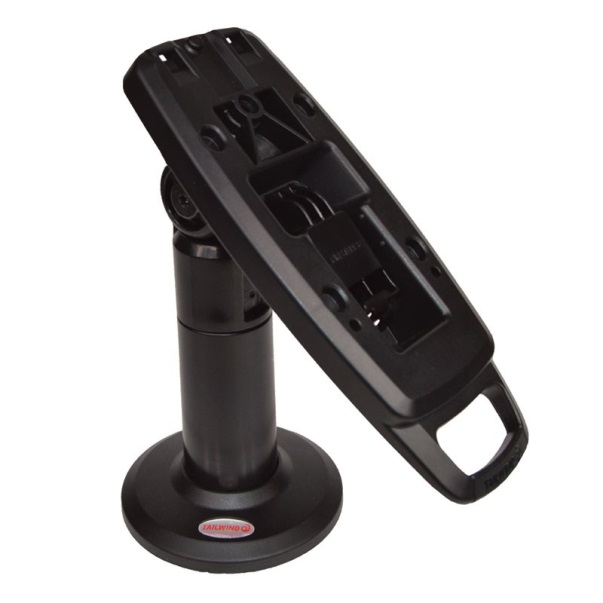 მოდელირაოდენობაფასიჯამიმოწოდების ვადაIngenico 310-350  - ტერმინალის სადგამი - ASS3012145030 დღე